Publicado en  el 08/03/2016 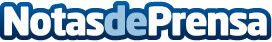 Un 60% de los conductores españoles encuestados estaría dispuesto a comprar un coche autónomoComo que el Smartphone es la herramienta más usada para preparar o guiar los desplazamientos en vehículo privado, los conductores españoles priman la seguridad para conducir un coche conectadoDatos de contacto:Nota de prensa publicada en: https://www.notasdeprensa.es/un-60-de-los-conductores-espanoles-encuestados_1 Categorias: Finanzas Emprendedores Ciberseguridad http://www.notasdeprensa.es